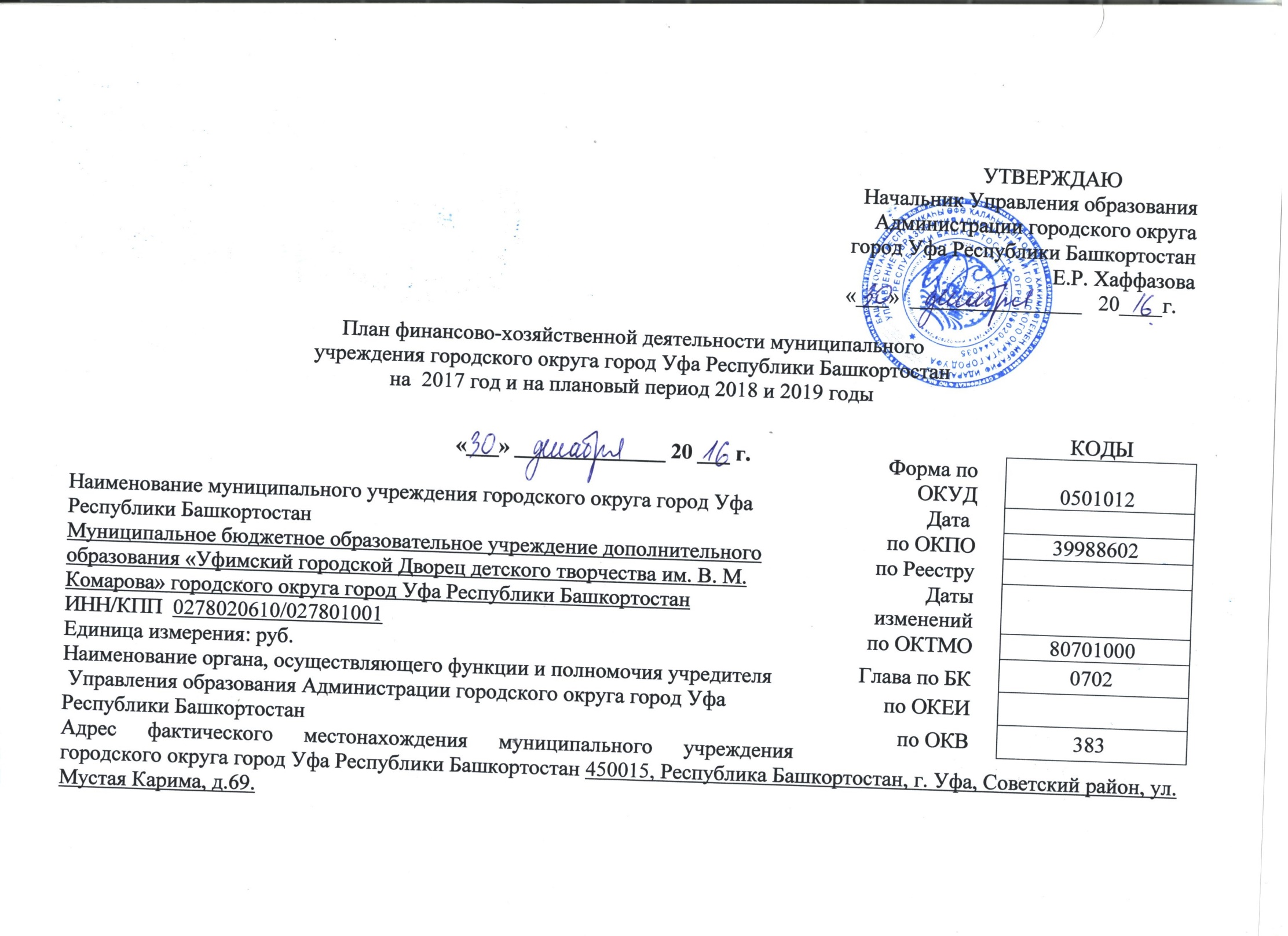  Сведения о деятельности муниципального учреждения городского округа город Уфа Республики Башкортостан Цели деятельности муниципального учреждения: обеспечение необходимых условий для личностного развития, укрепления здоровья, профессионального самоопределения и творческого труда детей и учащейся молодежи, их адаптация к жизни в обществе, организация содержательного досуга, воспитание  гражданственности, трудолюбия,  уважения к правам  и  свободам  человека,  любви  к  окружающей  природе,  Родине, семье, формирование  здорового образа жизни и общей культуры учащихся;всестороннее удовлетворение образовательных потребностей граждан, общества, государства;развитие мотивации личности к познанию и творчеству;трудовое воспитание, профессиональная ориентация и подготовка учащихся;удовлетворение иных образовательных потребностей и интересов учащихся, не противоречащих законодательству Российской Федерации, осуществляемых за пределами федеральных государственных образовательных стандартов и федеральных государственных требований.Виды деятельности муниципального учреждения:      образовательная деятельность по дополнительным общеобразовательным программам;организация и проведение массовых мероприятий (концерты, выставки и др.); создание необходимых условий для совместного труда, отдыха детей, родителей (законных представителей).Перечень услуг (работ), относящихся к основным видам деятельности учреждения, предоставление которых осуществляется за плату: организация объединений различной направленности для детей дошкольного и школьного возраста;организация объединений различной направленности для взрослых;организация  учебных групп и методик  специального обучения для лиц с отклонениями в развитии по направленностям;организация и проведение мероприятий, семинаров и мастер классов по направленностям; организация и постановка театральных представлений, концертов и прочих сценических выступлений;репетиторство;услуги логопеда, психолога;прокат туристского снаряжения и оборудования;прокат музыкально-сценического оборудования;транспортные услуги при организации экскурсионных, туристских мероприятий.Общая балансовая стоимость недвижимого муниципального имущества на дату составления Плана, всего: в том числе:закрепленного собственником имущества за учреждением на праве оперативного управления: приобретенного учреждением за счет выделенных собственником имущества учреждения средств:приобретенного учреждением за счет доходов, полученных от иной приносящей доход деятельности:Общая балансовая стоимость движимого муниципального имущества на дату составления Плана: в том числе балансовая стоимость особо ценного движимого имущества: Таблица 1 Показатели финансового состояния учреждения на 31.12.2016 г.(последнюю отчетную дату)Таблица 2 Показатели по поступлениям и выплатам учреждения на 01.01.2016 г.№ п/пНаименование показателяСумма, тыс. руб.1.Нефинансовые активы, всего:162 781,01из них:1.1.Недвижимое имущество, всего:в том числе: остаточная стоимость1.2.Особо ценное движимое имущество, всего: 3 576,41в том числе: остаточная стоимость1.3.Иное движимое имущество, всего:10 642,15в том числе остаточная стоимость 2.Финансовые активы, всего:из них:2.1.Денежные средства учреждения, всего:137 564,61в том числе:денежные средства учреждения на счетахиные финансовые инструменты2.2.Дебиторская задолженность по доходам2.3.Дебиторская задолженность по расходам за счет средств бюджета городского округа город Уфа Республики Башкортостан, всего:136,58в том числе:по выданным авансам на услуги связипо выданным авансам на транспортные услугипо выданным авансам на коммунальные услугипо выданным авансам на услуги по содержанию имуществапо выданным авансам на прочие услугипо выданным авансам на приобретение основных средствпо выданным авансам на приобретение нематериальных активовпо выданным авансам на приобретение непроизведенных активовпо выданным авансам на приобретение материальных запасовпо выданным авансам на прочие расходы2.4.Дебиторская задолженность по расходам за счет доходов, полученных от приносящей доход деятельности, всего:в том числе:по выданным авансам на услуги связипо выданным авансам на транспортные услугипо выданным авансам на коммунальные услугипо выданным авансам на услуги по содержанию имуществапо выданным авансам на прочие услугипо выданным авансам на приобретение основных средствпо выданным авансам на приобретение нематериальных активовпо выданным авансам на приобретение непроизведенных активовпо выданным авансам на приобретение материальных запасовпо выданным авансам на прочие расходы3.Обязательства, всего3 195,79 из них:3.1.Просроченная кредиторская задолженность3.2.Кредиторская задолженность по расчетам с поставщиками и подрядчиками за счет средств бюджета городского округа город Уфа Республики Башкортостан, всегов том числе:по начислениям на выплаты по оплате трудапо оплате услуг связипо оплате транспортных услугпо оплате коммунальных услугпо оплате услуг по содержанию имуществапо оплате прочих услугпо приобретению основных средствпо приобретению нематериальных активовпо приобретению непроизведенных активовпо приобретению материальных запасовпо оплате прочих расходовпо платежам в бюджет1 987,83 по прочим расчетам с кредиторами3.3.Кредиторская задолженность по расчетам с поставщиками и подрядчиками за счет доходов, полученных от приносящей доход деятельности, всего:в том числе:по начислениям на выплаты по оплате трудапо оплате услуг связипо оплате транспортных услугпо оплате коммунальных услугпо оплате услуг по содержанию имуществапо оплате прочих услугпо приобретению основных средствпо приобретению нематериальных активовпо приобретению непроизведенных активовпо приобретению материальных запасовпо оплате прочих расходовпо платежам в бюджетпо прочим расчетам с кредиторамиНаименование показателяКод строкиКод по бюджетной классификации   Российской Федерации(раздел, подраздел, целевая статья, вид расходов, КОСГУ)Объем финансового обеспечения, руб. (с точностью до двух знаков после запятойОбъем финансового обеспечения, руб. (с точностью до двух знаков после запятойОбъем финансового обеспечения, руб. (с точностью до двух знаков после запятойОбъем финансового обеспечения, руб. (с точностью до двух знаков после запятойОбъем финансового обеспечения, руб. (с точностью до двух знаков после запятойОбъем финансового обеспечения, руб. (с точностью до двух знаков после запятойНаименование показателяКод строкиКод по бюджетной классификации   Российской Федерации(раздел, подраздел, целевая статья, вид расходов, КОСГУ)всегов том числе:в том числе:в том числе:в том числе:в том числе:Наименование показателяКод строкиКод по бюджетной классификации   Российской Федерации(раздел, подраздел, целевая статья, вид расходов, КОСГУ)всегосубсидия на финансовое обеспечение выполнения муниципального заданиясубсидии на иные целисубсидии на осуществление капитальных вложенийпоступления от оказания услуг (выполнения работ) на платной основе и от иной приносящей доход деятельностипоступления от оказания услуг (выполнения работ) на платной основе и от иной приносящей доход деятельностиНаименование показателяКод строкиКод по бюджетной классификации   Российской Федерации(раздел, подраздел, целевая статья, вид расходов, КОСГУ)всегосубсидия на финансовое обеспечение выполнения муниципального заданиясубсидии на иные целисубсидии на осуществление капитальных вложенийвсегоиз них гранты123456789Поступления от доходов, всего:      100х19 494 709,4717 974 709,471 520 000,00в том числе: доходы от собственности            110ххххдоходы от оказания  услуг, работ1200702/42390/9101 520 000,00хх1 520 000,00доходы от штрафов, пеней, иных сумм принудительного изъятия   130ххххбезвозмездные поступления от наднациональных организаций, правительств иностранных государств, международных финансовых организаций    140ххххиные субсидии, предоставленные из бюджета150хххпрочие доходы 160хххдоходы от операций с активами180хххххВыплаты по расходам, всего:          200х19 494 709,4717 974 709,471 520 000,00в том числе на:выплаты персоналу всего:2100702/42390/6110702/42390/91014 874 481,4713 820 609,471 053 872,00из них:  заработная плата         2110702/42390/6110702/42390/91011 417 972,0010 614 100,00803 872,00прочие выплаты, всего:2120702/42390/61110 000,0010 000,00в том числе:выплаты специалистам, проживающим и работающим в сельской местности и рабочих поселках212.30702/42390/61110 000,0010 000,00другие выплаты212.2начисления на выплаты 
по оплате труда 2130702/42390/6110702/42390/9103 455 509,473 205 509,47250 000,00оплата работ, услуг, всего                    2200702/42390/6110702/42390/6120702/42390/9102 284 665,002 124 300,00160 365,00из них: услуги связи             2210702/42390/61130 000,0030 000,00транспортные услуги      222коммунальные услуги      2230702/42390/6110702/42390/9101 825 300,001 760 300,0065 000,00в том числеоплата услуг отопления223.10702/42390/6110702/42390/9101 207 000,001 142 000,0065 000,00оплата услуг печного отопления223.2оплата услуг горячего водоснабжения223.3оплата услуг холодного водоснабжения223.40702/42390/61147 300,0047 300,00оплата услуг потребления газа223.5оплата услуг потребления электроэнергии223.60702/42390/611530 000,00530 000,00оплата услуг канализации, ассенизации, водоотведения223.70702/42390/61141 000,0041 000,00другие расходы по оплате коммунальных услуг223.8арендная плата за        
пользование имуществом   224работы, услуги по        
содержанию имущества     2250702/42390/6110702/42390/910150 000,00130 000,0020 000,00в том числесодержание в чистоте помещений, зданий, дворов, иного имущества225.10702/42390/61130 000,0030 000,00текущий ремонт (ремонт)225.20702/42390/91020 000,0020 000,00капитальный ремонт225.3противопожарные мероприятия, связанные с содержанием имущества225.4пусконаладочные работы225.5другие расходы по содержанию имущества225.60702/42390/611прочие работы, услуги    2260702/42390/6110702/42390/910279 365,00204 000,0075 365,00из них:научно-исследовательские, опытно-конструкторские, услуги по типовому проектированию226.1услуги по разработке схем территориального планирования, градостроительных и технических регламентов, градостроительное зонирование, планировке территорий226.2проектно-изыскательные работы226.30702/42390/91055 000,0055 000,00монтажные работы226.40702/42390/91012 655,0012 655,00услуги по охране (в том числе вневедомственной и пожарной)226.50702/42390/61137 000,0037 000,00услуги по страхованию226.6услуги в области информационных технологий226.70702/42390/9103 700,003 700,00типографские работы, услуги226.8медицинские услуги, и санитарно-эпидемиологические работы и услуги (не связанные с содержанием имущества)226.90702/42390/61147 000,0047 000,00иные работы и услуги226.100702/42390/6110702/42390/910124 000,00120 000,004 000,00социальное обеспечение,  
всего                    230из них:                  пособия по социальной    
помощи населению         231пенсии, пособия, выплачиваемые организациями сектора государственного управления               232прочие расходы, всего240из них:уплата налогов (включаемых в состав расходов), государственных пошлин и сборов, разного рода платежей в бюджеты всех уровней240.1в том числеуплата налогов, входящих в группу налога на имущества240.1.1уплата иных налогов240.1.2уплата штрафов, пеней за несвоевременную уплату налогов и сборов, экономические санкции240.1.3выплата стипендий240.2возмещение убытков и вреда, судебных издержек240.3выплата денежных компенсаций, надбавок, иных выплат240.4иные расходы, относящиеся к прочим240.5Прочие расходы2900702/42390/6110702/42390/9101 992 128,001 950 000,0042 128,00Уплата налогов на имущество290.1.10702/42390/6110702/42390/9101 922 928,001 880 800,0042 128,00Иные расходы, связанные с увеличением стоимости основных средств290.70702/42390/61170 000,0070 000,00Расходы по приобретению нефинансовых активов, всего:           3000702/42390/6110702/42390/910333 635,0070 000,00263 635,00из них:                  увеличение стоимости основных средств3100702/42390/910165 300,00165 300,00в том числеувеличение стоимости основных средств, осуществляемое в рамках бюджетных инвестиций310.1иные расходы, связанные с увеличением стоимости основных средств310.20702/42390/910165 300,00165 300,00увеличение стоимости нематериальных активов320увеличение стоимости непроизведенных активов330увеличение стоимости материальных запасов3400702/42390/6110702/42390/910168 335,0070 000,0098 335,00из них:медикаменты и перевязочные средства340.1продукты питания340.2иные расходы, связанные с увеличением стоимости материальных запасов340.30702/42390/6110702/42390/910168 335,0070 000,098 335,00Поступление финансовых активов, всего:           400хиз них:                  увеличение остатков средств410прочие поступления420Выбытие финансовых активов, всего:500из них:уменьшение остатков средств510прочие выбытия520Остаток средств на начало года600хОстаток средств на конец года700х